1	在2021年6月的理事磋商会虚拟会议上（C21\VCC-1）上，讨论了C21/10号文件 – 为国际电联电信展活动聘请独立外部管理咨询公司及相关建议和C21/79号文件 – 日本文稿：国际电联电信展活动的战略和财务评估。相关讨论结果在C21/91号文件中概述如下7	关于聘请独立外部管理咨询公司、包括建议和各种策略在内的报告
（C21/10和C21/10号文件）7.1	Dalberg公司的代表回顾了向VCC-2所提交报告（C20/10号文件）的要点，介绍了对国际电联电信展会活动的评估和前进方向的各种选项，特别是组织了作为国际电联年度活动一部分的“数字化造福人类”展览和论坛会议，将WSIS论坛和/或“人工智能造福人类”全球峰会结合起来。过去12个月举办的各项活动增强了人们对此类活动的兴趣，外部咨询第二阶段的工作将对这些活动开展进一步审查。7.2	日本理事在介绍C21/79号文件之后表示，该文件针对在新冠肺炎（COVID-19）疫情背景下如何确保大型活动盈利性突出了一些列措施。7.3	鉴于开展对国际电联电信展会活动的改革、避免赤字的增加、并根据后疫情时代的新“常态”评估现状的迫切需要，两位理事赞同C21/79号文件中提出的办法。7.4	另外两位理事说，理事会应该考虑Dalberg报告中提出的各项方案，成员国应该有机会提交其他方案。7.5	几位理事注意到，C21/10号文件中没有关于咨询第二阶段的费用或资金来源信息，也没有关于实施方法或时间框架的信息。鉴于国际电联电信展似乎已被其他活动所取代，且利益攸关方的参与能力有限，他们建议理事会将其决定推迟到2022年例会，咨询第二阶段应与国际旅行正常化同步进行。7.6	一位理事指出，“人工智能惠及人类”全球峰会和WSIS论坛是许多大型国际、私营部门和民间社会组织参与的成功活动，他说，还应征求这些组织的意见。引入一种新型活动模式来削弱它们，这不符合国际电联的利益。7.7	秘书长指出，“人工智能惠及人类”全球峰会的参与方与国际电联电信展的不同，WSIS论坛是联合国的活动。7.8	来自西班牙的理事说，该国主管部门愿意分享与组织2021年移动世界大会相关的财务信息，该大会将于6月28日至7月1日在巴塞罗那举行。7.9	财务资源管理部主任表示，根据第11号决议（2018年，迪拜，修订版）做出决议4，第一阶段独立外部管理咨询公司的聘用由展览周转资金（EWCF）支付。如果理事会决定进入第二阶段，它必须授权秘书长从EWCF提取必要资金；国际电联和国际电联电信展览部秘书处的预算都没有包含第二阶段的拨款。第11号决议（2018年，迪拜，修订版）进一步规定，EWCF必须持有500万瑞士法郎的最低准备金。虽然国际电联2020年电信展未能举办，但国际电联电信览部秘书处的费用已由EWCF支付，该基金显示，截至2020年12月31日，余额为660万瑞士法郎。如果国际电联2021年电信展也不能实际举办，由此产生的赤字将由EWCF承担。7.10	Dalberg代表同意，当前全球信息技术相关活动的竞争日益激烈，破坏现有的成功活动或增加组织者的财务负担是不明智的。与此相反，目标应是鼓励利益攸关方参与活动，以便产生一个综合性且协调举办的活动组合。Dalberg没有被要求提供第二阶段的方法或时间框架，但随时准备这样做。它还愿意根据成员国的需要和关切调整其方案，并考虑其报告中列出的所有三个备选方案或成员国准备的任何其他备选方案。7.11	理事们感谢Dalberg的介绍及其工作，将C21/10号和C21/79号文件记录在案，并同意将关于该问题的决定推迟到理事会2022年会议。2	因此，请理事会就为第二阶段工作聘请咨询公司一事做出决定。______________理事会2022年会议
2022年3月21-31日，日内瓦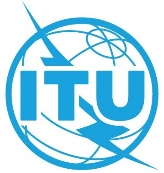 议项：PL 2.1文件 C22/10-C议项：PL 2.12021年11月23日议项：PL 2.1原文：英文秘书长的报告为国际电联电信展活动聘请独立外部管理咨询公司及相关建议：后续行动概要在2021年6月举行的理事磋商会虚拟会议上，讨论了C21/10和C21/79号文件。会议同意将关于此问题的决定推迟至理事会2022年会议。需采取的行动现要求理事会就为第二阶段工作聘请咨询公司一事做出决定。______________参考文件C20/10、C21/10、C21/79、C21/91